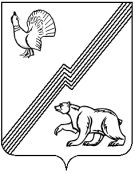 АДМИНИСТРАЦИЯ ГОРОДА ЮГОРСКАХанты-Мансийского автономного округа – Югры ПОСТАНОВЛЕНИЕот  02 октября 2017 года                                                                                                              № 2360(с изменениями от 24.08.2018 № 2366,от 06.08.2019 № 1745, от 21.10.2019 № 2272, от 05.08.2020 № 1056, от 18.11.2020 №1705, от 08.07.2021 № 1280-п, от 15.11.2021 №  2185-п, от 04.08.2022 № 1680-п, от 02.12.2022 № 2537-п)О порядке составления проекта решения о бюджете города Югорска на очередной финансовый год и плановый периодВ соответствии с Бюджетным кодексом Российской Федерации, решением Думы города Югорска от 26.09.2013 № 48 «О Положении об отдельных вопросах организации и осуществления бюджетного процесса в городе Югорске», в целях обеспечения своевременной и качественной разработки проекта решения Думы города Югорска о бюджете города Югорска на очередной финансовый год и плановый период:1. Утвердить:1.1. Порядок составления проекта решения о бюджете города Югорска на очередной финансовый год и плановый период (приложение 1);1.2. График подготовки, рассмотрения документов и материалов, разрабатываемых при составлении проекта решения о бюджете города Югорска на очередной финансовый год и плановый период (приложение 2);1.3. Положение о комиссии по бюджетным проектировкам на очередной финансовый год и плановый период и ее состав (приложения 3, 4). 2. Признать утратившими силу постановления администрации города Югорска: - от 12.08.2014 № 4104 «О порядке составления проекта решения о бюджете города Югорска на очередной финансовый год и плановый период»; - от 09.12.2014 № 6859 «О внесении изменений в постановление администрации города Югорска от 12.08.2014 № 4104»;- от 12.11.2015 № 3350 «О внесении изменений в постановление администрации города Югорска от 12.08.2014 № 4104»;- от 26.05.2016 № 1154 «О внесении изменений в постановление администрации города Югорска от 12.08.2014 № 4104»;- от 01.11.2016 № 2658 «О внесении изменений в постановление администрации города Югорска от 12.08.2014 № 4104».3. Опубликовать постановление в официальном печатном издании города Югорска и разместить на официальном сайте органов местного самоуправления города Югорска.4. Настоящее постановление вступает в силу после его официального опубликования.5. Контроль за выполнением постановления возложить на директора департамента финансов администрации города Югорска И.Ю. Мальцеву.Исполняющий обязанности главы города Югорска                                                                                                   С.Д. ГолинПриложение 3к постановлениюадминистрации города Югорскаот  02 октября 2017 года  № 2360Положение о комиссии по бюджетным проектировкам на очередной финансовый год и плановый период I. Общие положения 1. Комиссия по бюджетным проектировкам на очередной финансовый год и плановый период (далее - Бюджетная комиссия) является координационным органом, образованным в целях обеспечения взаимодействия участников бюджетного процесса при разработке проекта решения о бюджете города Югорска на очередной финансовый год и плановый период.2. Бюджетная комиссия руководствуется в своей деятельности Конституцией Российской Федерации, федеральными законами, иными нормативными правовыми актами Российской Федерации, Уставом (Основным законом) Ханты-Мансийского автономного округа-Югры, законами Ханты-Мансийского автономного округа-Югры и иными нормативными правовыми актами Ханты-Мансийского автономного округа-Югры, муниципальными правовыми актами города Югорска, настоящим Положением.II. Задачи, функции, права Бюджетной комиссии3. Задачей Бюджетной комиссии является рассмотрение вопросов, связанных с разработкой проекта решения о бюджете города Югорска на очередной финансовый год и плановый период.4. Бюджетная комиссия для реализации возложенных на нее задач осуществляет следующие функции:- согласовывает основные показатели прогноза социально-экономического развития города Югорска на очередной финансовый год и плановый период;- рассматривает и согласовывает предложения по формированию основных направлений налоговой политики города Югорска на очередной финансовый год и плановый период;- рассматривает и согласовывает проектировки характеристик бюджета города Югорска, а также предложения по обеспечению его сбалансированности в очередном финансовом году и плановом периоде; - рассматривает и согласовывает прогнозный план (программу) приватизации  муниципального имущества на очередной финансовый год и на плановый период;- рассматривает и согласовывает предложения по формированию основных направлений бюджетной политики города Югорска на очередной финансовый год и плановый период, основные характеристики бюджета города Югорска на очередной финансовый год и плановый период;- рассматривает и согласовывает проект перечня муниципальных программ города Югорска на очередной финансовый год и плановый период;- рассматривает и согласовывает предложения по предельным объемам бюджетных ассигнований бюджета города Югорска на реализацию муниципальных программ города Югорска и осуществление непрограммных направлений деятельности в разрезе ответственных исполнителей муниципальных программ города Югорска (включая соисполнителей муниципальных программ города Югорска), главных распорядителей средств бюджета по непрограммным направлениям деятельности на очередной финансовый год и плановый период;  - рассматривает аналитическую записку об оценке эффективности налоговых расходов города Югорска за отчетный период;- рассматривает иные документы и материалы по вопросам бюджетного планирования;- осуществляет контроль за реализацией решений и рекомендаций Бюджетной комиссии;- рассматривает промежуточные результаты обзоров расходов по конкретным объектам обзоров расходов, в том числе варианты экономии бюджетных средств.5. Бюджетная комиссия имеет право:- запрашивать и получать от главных распорядителей средств бюджета и (или) ответственных исполнителей муниципальных программ города Югорска, документы, материалы и информацию, необходимые для ее деятельности;- заслушивать на своих заседаниях представителей главных распорядителей средств бюджета по вопросам, относящимся к компетенции Бюджетной комиссии.III. Порядок работы Бюджетной комиссии6. Бюджетную комиссию возглавляет председатель.7. Председатель Бюджетной комиссии руководит деятельностью Бюджетной комиссии, осуществляет общий контроль за реализацией принятых Бюджетной комиссией решений и рекомендаций.8. Заседания Бюджетной комиссии проводит ее председатель, в его отсутствие – сопредседатель.Заседание считается правомочным, если на нем присутствуют не менее половины ее членов.9. Решения Бюджетной комиссии принимаются большинством голосов присутствующих на заседании членов Бюджетной комиссии. В случае равенства голосов решающим является голос председательствующего.Решения Бюджетной комиссии оформляются протоколами и в недельный срок направляются членам Бюджетной комиссии, главным распорядителям средств бюджета - в части вопросов, относящихся к их ведению.10. Решения Бюджетной комиссии, принятые в пределах ее компетенции, являются обязательными для всех главных распорядителей средств бюджета.11. Организационно-техническое и информационно-аналитическое обеспечение деятельности Бюджетной комиссии осуществляет Департамент финансов администрации города Югорска с участием Департамента экономического развития и проектного управления администрации города Югорска и главных распорядителей средств бюджета.Приложение 4к постановлениюадминистрации города Югорскаот  02 октября 2017 года  № 2360Состав комиссии по бюджетным проектировкам на очередной финансовый год и плановый период Глава города Югорска, председатель комиссииПервый заместитель главы города – директор департамента муниципальной собственности и градостроительства администрации города Югорска, сопредседатель комиссии Директор департамента финансов администрации города ЮгорскаЗаместитель главы города Югорска, в ведении которого находятся вопросы социальной политикиЗаместитель главы города - директор департамента жилищно-коммунального и строительного комплекса администрации города ЮгорскаЗаместитель директора департамента - начальник бюджетного управления департамента финансов администрации города ЮгорскаЗаместитель директора департамента - начальник отдела доходов департамента финансов администрации города ЮгорскаДиректор департамента экономического развития и проектного управления администрации города Югорска Заместитель директора департамента – начальник управления проектной деятельности и инвестиций департамента экономического развития  и проектного управления администрации города Югорска Заместитель председателя Думы города Югорска, председатель комиссии по бюджету и налогам (по согласованию)Заместитель председателя Думы города Югорска, заместитель председателя комиссии по бюджету и налогам (по согласованию)Начальник отдела сводного бюджетного планирования департамента финансов администрации города Югорска, секретарь комиссии